      Skupina A – 1) Doplňte tabulku2) Zapište rovnicí 4 typově různé významné reakce pro: butan-1-ol;  jednotlivé děje co nejpřesněji nazvěte       Skupina B – 1) Doplňte tabulku2) Zapište rovnicí 4 typově různé významné reakce pro: propan-2-ol; jednotlivé děje co nejpřesněji nazvěte.VzorecNázev systematickýDalší název (triviální,…)Typ sloučeninytrojsytnýalkoholbenzylalkoholterciární alkoholo-kresolethan-1,2-dioldvojsytný fenol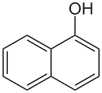 butyl(methyl)etherCH3-CH2-CH-CH2OH                 CH3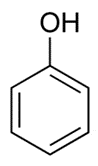 floroglucinolVzorecNázev systematickýDalší název (triviální,…)Typ sloučeninyoxiranallylalkoholsekundární alkoholm-kresolpropan-1,2,3-trioltrojsytný fenol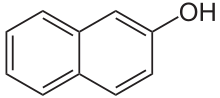 smíšený etherCH3-CH-CH2-CH2OH         CH3 benzen-1,3-diol